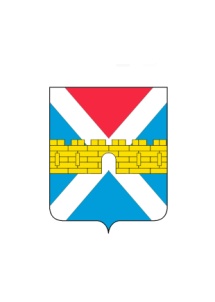 АДМИНИСТРАЦИЯ  КРЫМСКОГО  ГОРОДСКОГО  ПОСЕЛЕНИЯ КРЫМСКОГО РАЙОНАПОСТАНОВЛЕНИЕ от 29.12.2017                                                                                                                         № 1795город КрымскО внесении изменений в постановление администрации Крымского городского поселения Крымского района от 22 декабря 2014 года № 2080 «Об утверждении  муниципальной программы «Муниципальная политика и развитие гражданского общества в Крымском городском поселении Крымского района» на 2015-2017 годыВ соответствии со статьей 179 Бюджетного кодекса Российской Федерации и пунктом 11 статьи 27 Федерального закона от 6 октября 2003 года №131-ФЗ «Об общих принципах организации местного самоуправления в Российской Федерации» п о с т а н о в л я ю:1.Внести в приложение «Муниципальная программа «Муниципальная политика и развитие гражданского общества в Крымском городском поселении Крымского района»  на 2015 - 2017 годы» к постановлению администрации Крымского городского поселения Крымского района от 22 декабря 2014 года 
№ 2080 «Об утверждении  муниципальной программы «Муниципальная политика и развитие гражданского общества в Крымском городском поселении Крымского района» на 2015-2017 годы, следующие изменения:1) в  паспорте  муниципальной программы «Муниципальная политика и развитие гражданского общества в Крымском городском поселении Крымского района»  на 2015 - 2017 годы:- в позиции «Объемы бюджетных ассигнований муниципальной программы»:цифру «8878,2» заменить цифрой «8792,1»; цифру «3160,9» заменить цифрой «3074,8».В пункте 3 «Перечень отдельных мероприятий муниципальной программы с указанием источников и объемов финансирования, срок их реализации и муниципальных заказчиков»:- в подпункте 1.:в столбце 4 цифру «7753,0» заменить цифрой «7765,4»;в столбце 7 цифру «2531,6» заменить цифрой «2544,0»;- в подпункте 1.1.:в столбце 4 цифру «7413,3» заменить цифрой «7561,3»;в столбце 7 цифру «2376,0» заменить цифрой «2524,0»; - в подпункте 1.2.:в столбце 4 цифру «274,6» заменить цифрой «141,6»;в столбце 7 цифру «153,0» заменить цифрой «20,0»; - в подпункте1.3.:в столбце 4 цифру «65,1» заменить цифрой «62,5»;в столбце 7 цифру «2,6» заменить цифрой «0»;- в подпункте 2.:в столбце 4 цифру «1125,2» заменить цифрой «1026,7»;в столбце 7 цифру «629,3» заменить цифрой «530,8»;  в подпункте 2.2.:в столбце 7 цифру «194,3» заменить цифрой «109,2»;в столбце 7 цифру «110,0» заменить цифрой «24,9»;- в подпункте 2.5.:в столбце 4 цифру «822,9» заменить цифрой «809,5»;в столбце 7 цифру «519,9» заменить цифрой 505,9».- В пункте 5 «Обоснование  ресурсного  обеспечения  муниципальнойпрограммы»:            - во втором абзаце:цифру «8778,2» заменить цифрой «8792,1»;цифру   «3060,9»  заменить цифрой «3074,8»;- третьем абзаце:цифру «7753» заменить цифрой «7765,4»;цифру «2531,6» заменить цифрой «2544,0»;   -в четвертом абзаце:цифру «1125,2» заменить цифрой «1026,7»;цифру «629,3»  заменить цифрой «530,8».2) В паспорте подпрограммы ««О поддержке органов территориального общественного самоуправления Крымского городского поселения Крымского района» на 2015-2017 годы:- в позиции « Объемы бюджетных ассигнований подпрограммы»:цифру «7753,0» заменить цифрой «7765,4;цифру «2531,6» заменить цифрой «2544,0»- в пункте 3 «Характеристика ведомственных целевых программ и основных мероприятий подпрограммы»:- в подпункте 1.1.: в столбце 4 цифру «7413,3» заменить цифрой «7561,3»;в столбце 7 цифру «2376,0» заменить цифрой «2524,0»;- в подпункте 2.1: в столбце 4 цифру «274,6» заменить цифрой «141,6»;в столбце  7 цифру «153,0» заменить цифрой «20,0»;- в подпункте 3.1.: в столбце 4 цифру «65,1 заменить цифрой «62,5»;в столбце 7 цифру «2,6» заменить цифрой «0»;- в позиции «Итого»: в столбце 7 цифру «7753,0» заменить цифрой «7765,4»;в столбце 4 цифру «2531,6» заменить цифрой «2544,0».- Во втором абзаце  пункта 4 «Характеристика ведомственных целевых программ и основных мероприятий подпрограммы»:цифру «7753,0» заменить цифрой «7765,4»;цифру «2531,6» заменить цифрой «2544,0».           3) В паспорте подпрограммы ««Развитие муниципальной службы в Крымском городско поселении Крымского района» на 2015 - 2017 годы:- в позиции «Объемы бюджетных ассигнований подпрограммы»:цифру «1125,2» заменить цифрой  «1026,7»;цифру «629,3» заменить цифрой  «530,8».- В пункте 3 «Характеристика ведомственных целевых программ и основных мероприятий подпрограммы»:- в подпункте 2.1.: в столбце 4 цифру «194,3» заменить цифрой «109,2»;в столбце 7 цифру «110,0» заменить цифрой «24,9»;- в подпункте 2.4.: в столбце 4 цифру «822,9» заменить цифрой «809,5»;в столбце 7 цифру «519,3» заменить цифрой «505,9»;- в позиции «Итого по программе»:в столбце 4 цифру «1125,2» заменить цифрой «1026,7»:в столбце 7 цифру «629,3» заменить цифрой «530,8».-Во  втором абзаце пункта 4 «Обоснование ресурсного обеспечения подпрограммы»: цифру «1125,2» заменить цифрой «1026,7»;цифру «629,3» заменить цифрой «530,8»;2.Организационному отделу (Завгородняя) разместить настоящее постановление на официальном сайте администрации Крымского городского поселения Крымского района в сети Интернет.3. Постановление вступает в силу со дня его подписания.Глава Крымского городскогопоселения Крымского района                                                          Я.Г.Будагов